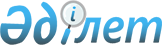 Балқаш қаласы әкімдігінің 2018 жылғы 15 наурыздағы № 11/01 "2018 жылға арналған Балқаш қаласы бойынша мектепке дейінгі ұйымдардағы бір тәрбиеленушіге есептегенде мектепке дейінгі тәрбие мен оқытуға мемлекеттік білім беру тапсырысын, ата-ана төлемақысының мөлшерін бекіту туралы" қаулысына өзгеріс енгізу туралыҚарағанды облысы Балқаш қаласының әкімдігінің 2018 жылғы 29 желтоқсандағы № 56/02 қаулысы. Қарағанды облысының Әділет департаментінде 2018 жылғы 29 желтоқсанда № 5112 болып тіркелді
      Қазақстан Республикасының 2001 жылғы 23 қаңтардағы "Қазақстан Республикасындағы жергілікті мемлекеттік басқару және өзін-өзі басқару туралы" Заңының 31 бабының 2 тармағына, Қазақстан Республикасының 2007 жылғы 27 шілдедегі "Білім туралы" Заңының 6 бабы 4 тармағының 8-1) тармақшасына  және Қазақстан Республикасы Білім және ғылым министрінің 2017 жылғы 27 қарашадағы № 597 "Мектепке дейінгі тәрбие мен оқытудың, орта, техникалық және кәсіптік, орта білімнен кейінгі білім берудің, сондай-ақ кредиттік оқыту технологиясын есепке алғандағы жоғары және жоғары оқу орнынан кейінгі білім берудің жан басына шаққандағы нормативтік қаржыландыру әдістемесін бекіту туралы" (нормативтік құқықтық актілерді мемлекеттік тіркеу тізілімінде № 16137 тіркелген) бұйрығына  сәйкес, Балқаш қаласының әкімдігі ҚАУЛЫ ЕТЕДІ:
      1. Балқаш қаласы әкімдігінің 2018 жылғы 15 наурыздағы № 11/01 "2018 жылға арналған Балқаш қаласы бойынша мектепке дейінгі ұйымдардағы бір тәрбиеленушіге есептегенде мектепке дейінгі тәрбие мен оқытуға мемлекеттік білім беру тапсырысын, ата-ана төлемақысының мөлшерін бекіту туралы" (нормативтік құқықтық актілерді мемлекеттік тіркеу Тізілімінде № 4677 болып тіркелген, 2018 жылғы 11 сәуірдегі № 37 (12720) "Балқаш өңірі", 2018 жылғы 11 сәуірдегі № 33-34 (1712) "Северное Прибалхашье" қалалық газеттерінде, Қазақстан Республикасы нормативтік құқықтық актілерінің эталондық бақылау банкінде электрондық түрде 2018 жылғы 10 сәуірде жарияланған) қаулысына  келесі өзгеріс енгізілсін:
      көрсетілген қаулының қосымшасы осы қаулының сәйкес қосымшасына жаңа редакцияда мазмұндалсын.
      2. Осы қаулының орындалуын бақылау Балқаш қаласы әкімінің орынбасары Саягуль Жаксылыковна Жаксылыковаға жүктелсін. 
      3. Осы қаулы алғаш ресми жарияланған күнінен бастап қолданысқа енгізіледі.  2018 жылға арналған Балқаш қаласы бойынша мектепке дейінгі ұйымдардағы бір тәрбиеленушіге есептегенде мектепке дейінгі тәрбие мен оқытуға мемлекеттік білім беру тапсырысы, ата-ана төлемақысының мөлшері 
					© 2012. Қазақстан Республикасы Әділет министрлігінің «Қазақстан Республикасының Заңнама және құқықтық ақпарат институты» ШЖҚ РМК
				
      Қала әкімі 

А. Аглиулин
Балқаш қаласы әкімдігінің2018 жылғы "29" желтоқсан№ 56/02 қаулысына қосымшаБалқаш қаласы әкімдігінің2018 жылғы "15" наурыздағы№11/01 қаулысымен бекітілген
№
Білім беру ұйымдарының атауы
Мектепке дейінгі тәрбие мен оқыту ұйымдарындағы тәрбиеленушілердің саны
Бір тәрбиеленушіге шыққан шығыстардың айдағы орташа құны (теңге)
Бір тәрбиеленушіге шыққан шығыстардың айдағы орташа құны (теңге)
Мектепке дейінгі білім беру ұйымдарының айына ата-ана төлемақысының мөлшері (теңге)
№
Білім беру ұйымдарының атауы
Мектепке дейінгі тәрбие мен оқыту ұйымдарындағы тәрбиеленушілердің саны
Мемлекеттік 
Жеке-меншік
Мектепке дейінгі білім беру ұйымдарының айына ата-ана төлемақысының мөлшері (теңге)
1
"Балқаш қаласының білім бөлімі" мемлекеттік мекемесінің "Бөбек" мектеп жасына дейінгі балаларға арналған мекеме" коммуналдық мемлекеттік қазыналық кәсіпорыны
250
310212
0
1 жас 7 айдан 3 жасқа дейін - 8416,23 теңге,

3-6 жасқа дейін - 10355,45 теңге
2
"Балқаш қаласының білім бөлімі" мемлекеттік мекемесінің "Алпамыс" мектеп жасына дейінгі балаларға арналған мекеме" коммуналдық мемлекеттік қазыналық кәсіпорыны
350
291694
0
1 жас 7 айдан 3 жасқа дейін - 8416,23 теңге,

3-6 жасқа дейін - 10355,45 теңге
3
"Балқаш қаласының білім бөлімі" мемлекеттік мекемесінің "Таңшолпан" мектеп жасына дейінгі балаларға арналған мекеме" коммуналдық мемлекеттік қазыналық кәсіпорыны
305
241354
0
1 жас 7 айдан 3 жасқа дейін - 8416,23 теңге,

3-6 жасқа дейін - 10355,45 теңге
4
"Балқаш қаласының білім бөлімі" мемлекеттік мекемесінің "Айсулу" мектеп жасына дейінгі балаларға арналған мекеме" коммуналдық мемлекеттік қазыналық кәсіпорыны
75
490773
0
1 жас 7 айдан 3 жасқа дейін - 8416,23 теңге,

3-6 жасқа дейін - 10355,45 теңге
5
"Балқаш қаласының білім бөлімі" мемлекеттік мекемесінің "Ручеек" мектеп жасына дейінгі балаларға арналған мекеме" коммуналдық мемлекеттік қазыналық кәсіпорыны 
75
430360
0
1 жас 7 айдан 3 жасқа дейін - 8416,23 теңге,

3-6 жасқа дейін - 10355,45 теңге
6
"Балқаш қаласының білім бөлімі" мемлекеттік мекемесінің "Ер Төстік" мектеп жасына дейінгі балаларға арналған мекеме" коммуналдық мемлекеттік қазыналық кәсіпорыны
140
442221
0
1 жас 7 айдан 3 жасқа дейін - 8416,23 теңге,

3-6 жасқа дейін - 10355,45 теңге
7
"Балқаш қаласының білім бөлімі" мемлекеттік мекемесінің "Ақбота" мектеп жасына дейінгі балаларға арналған мекеме" коммуналдық мемлекеттік қазыналық кәсіпорыны
250
310212
0
1 жас 7 айдан 3 жасқа дейін - 8416,23 теңге,

3-6 жасқа дейін - 10355,45 теңге
8
"Балқаш қаласының білім бөлімі" мемлекеттік мекемесінің "Күншуақ" мектеп жасына дейінгі балаларға арналған мекеме" коммуналдық мемлекеттік қазыналық кәсіпорыны
140
380328
0
1 жас 7 айдан 3 жасқа дейін - 8416,23 теңге,

3-6 жасқа дейін - 10355,45 теңге
9
"Балқаш қаласының білім бөлімі" мемлекеттік мекемесінің "Жұлдыз" мектеп жасына дейінгі балаларға арналған мекеме" коммуналдық мемлекеттік қазыналық кәсіпорыны
160
400769
0
1 жас 7 айдан 3 жасқа дейін - 8416,23 теңге,

3-6 жасқа дейін - 10355,45 теңге
10
"Балқаш қаласының білім бөлімі" мемлекеттік мекемесінің "Айгөлек" мектеп жасына дейінгі балаларға арналған мекеме" коммуналдық мемлекеттік қазыналық кәсіпорыны
290
332386
0
1 жас 7 айдан 3 жасқа дейін - 8416,23 теңге,

3-6 жасқа дейін - 10355,45 теңге
11
"Балқаш қаласының білім бөлімі" мемлекеттік мекемесінің "Балауса" мектеп жасына дейінгі балаларға арналған мекеме" коммуналдық мемлекеттік қазыналық кәсіпорыны
150
305313
0
1 жас 7 айдан 3 жасқа дейін - 8416,23 теңге,

3-6 жасқа дейін - 10355,45 теңге
12
"Балқаш қаласының білім бөлімі" мемлекеттік мекемесінің "Балдырған" мектеп жасына дейінгі балаларға арналған мекеме" коммуналдық мемлекеттік қазыналық кәсіпорыны
95
337052
0
1 жас 7 айдан 3 жасқа дейін - 8416,23 теңге,

3-6 жасқа дейін - 10355,45 теңге
13
"Балқаш қаласының білім бөлімі" мемлекеттік мекемесінің "Балдаурен" мектеп жасына дейінгі балаларға арналған мекеме" коммуналдық мемлекеттік қазыналық кәсіпорыны
125
412968
0
1 жас 7 айдан 3 жасқа дейін - 8416,23 теңге,

3-6 жасқа дейін - 10355,45 теңге
14
"Балқаш қаласының білім бөлімі" мемлекеттік мекемесінің "Балақай" мектепке дейінгі мекемесі" коммуналдық мемлекеттік қазыналық кәсіпорны
320
256459
0
1 жас 7 айдан 3 жасқа дейін - 8416,23 теңге,

3-6 жасқа дейін - 10355,45 теңге
15
"Балқаш қаласының білім бөлімі" мемлекеттік мекемесінің "Балқаш қаласы Абай атындағы №2 лицей" коммуналдық мемлекеттік мекемесі жанындағы мектепке дейінгі шағын орталық
72
12184
0
3-6 жасқа дейін - 10355,45 теңге
16
"Балқаш қаласының білім бөлімі" мемлекеттік мекемесінің "Балқаш қаласы жалпы білім беретін №5 орта мектебі" коммуналдық мемлекеттік мекемесі жанындағы мектепке дейінгі шағын орталық
152
9178
0
3-6 жасқа дейін - 10355,45 теңге
17
"Балқаш қаласының білім бөлімі" мемлекеттік мекемесінің "Балқаш қаласы С.Сейфуллин атындағы №7 мектеп – гимназиясы" коммуналдық мемлекеттік мекемесі жанындағы мектепке дейінгі шағын орталық
68
13363
0
3-6 жасқа дейін - 10355,45 теңге
18
"Балқаш қаласының білім бөлімі" мемлекеттік мекемесінің "Балқаш қаласы жалпы білім беретін №9 орта мектебі" коммуналдық мемлекеттік мекемесі жанындағы мектепке дейінгі шағын орталық
128
13493
0
3-6 жасқа дейін - 10355,45 теңге
19
"Балқаш қаласының білім бөлімі" мемлекеттік мекемесінің "Балқаш қаласының №15 мектеп – лицейі" коммуналдық мемлекеттік мекемесі жанындағы мектепке дейінгі шағын орталық
111
10503
0
3-6 жасқа дейін - 10355,45 теңге
20
"Балқаш қаласының білім бөлімі" мемлекеттік мекемесінің "Балқаш қаласы жалпы білім беретін №24 орта мектебі" коммуналдық мемлекеттік мекемесі жанындағы мектепке дейінгі шағын орталық
80
13999
0
2-3 жасқа дейін - 8416,23 теңге,

3-6 жасқа дейін - 10355,45 теңге
21
"Балқаш қаласының білім бөлімі" мемлекеттік мекемесінің "Қоңырат кенті Ы.Алтынсарин атындағы жалпы білім беретін №25 орта мектебі" коммуналдық мемлекеттік мекемесі жанындағы мектепке дейінгі шағын орталық
25
2147
0
3-6 жасқа дейін - 10355,45 теңге
22
"Балапан бал бақша" жауапкершілігі шектеулі серіктестігі
40
0
27000
2-6 жасқа дейін - 11000 теңге